Городские соревнования  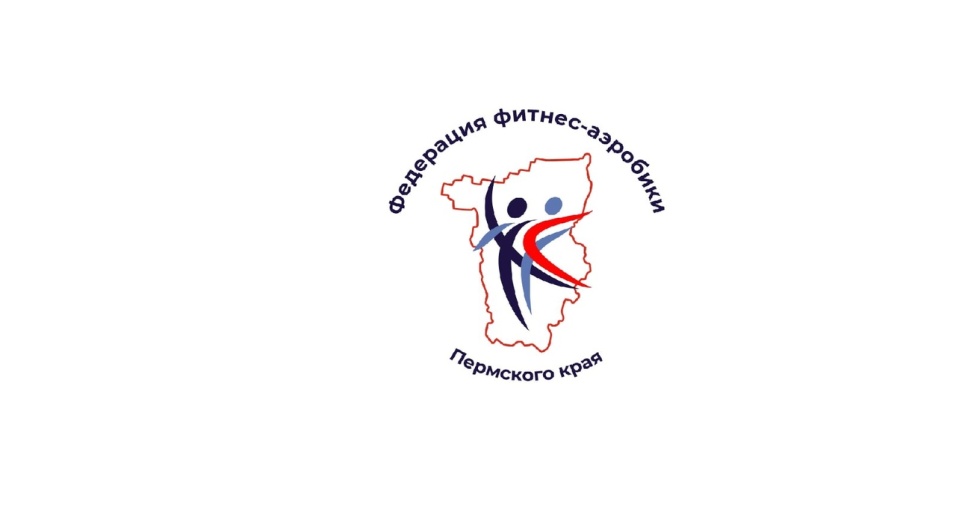 по фитнес-аэробике«ЗИМНИЕ УЗОРЫ»12 декабря 2021 года.Дисциплина «Аэробика»Возрастная категория до 5летГлавный судья соревнований __________________ Пьянкова Т.А.Главный секретарь соревнований _________________ Костарева Ю.А.Городские соревнования  по фитнес-аэробике«ЗИМНИЕ УЗОРЫ»12 декабря 2021 года.Дисциплина «Аэробика 5»Возрастная категория 5-7 летГлавный судья соревнований __________________ Пьянкова Т.А.Главный секретарь соревнований _________________ Костарева Ю.А.Городские соревнования  по фитнес-аэробике«ЗИМНИЕ УЗОРЫ»12 декабря 2021 года.Дисциплина «Аэробика»Возрастная категория 5-7 летГлавный судья соревнований __________________ Пьянкова Т.А.Главный секретарь соревнований _________________ Костарева Ю.А.Городские соревнования  по фитнес-аэробике«ЗИМНИЕ УЗОРЫ»12 декабря 2021 года.Дисциплина «Степ-аэробика»Возрастная категория 5-7 летГлавный судья соревнований __________________ Пьянкова Т.А.Главный секретарь соревнований _________________ Костарева Ю.А. Городские соревнования  по фитнес-аэробике«ЗИМНИЕ УЗОРЫ»12 декабря 2021 года.Дисциплина «Степ-аэробика»Возрастная категория 8-10 летГлавный судья соревнований __________________ Пьянкова Т.А.Главный секретарь соревнований _________________ Костарева Ю.А.Городские соревнования  по фитнес-аэробике«ЗИМНИЕ УЗОРЫ»12 декабря 2021 года.Дисциплина «Аэробика 5»Возрастная категория 8-10 летГлавный судья соревнований __________________ Пьянкова Т.А.Главный секретарь соревнований _________________ Костарева Ю.А. Городские соревнования  по фитнес-аэробике«ЗИМНИЕ УЗОРЫ»12 декабря 2021 года.Дисциплина «Аэробика»Возрастная категория 8-10 летГлавный судья соревнований __________________ Пьянкова Т.А.Главный секретарь соревнований _________________ Костарева Ю.А.Городские соревнования  по фитнес-аэробике«ЗИМНИЕ УЗОРЫ»12 декабря 2021 года.Дисциплина «Аэробика»Возрастная категория 14-16 летГлавный судья соревнований __________________ Пьянкова Т.А.Главный секретарь соревнований _________________ Костарева Ю.А.Городские соревнованияпо фитнес-аэробике«ЗИМНИЕ УЗОРЫ»12 декабря 2021 года.Возрастная категория 11-13 летДисциплина «Аэробика 5»Главный судья соревнований __________________ Пьянкова Т.А.Главный секретарь соревнований _________________ Костарева Ю.А.Городские соревнования  по фитнес-аэробике«ЗИМНИЕ УЗОРЫ»12 декабря 2021 года.Дисциплина «Степ-аэробика»Возрастная категория 11-13 летГлавный судья соревнований __________________ Пьянкова Т.А.Главный секретарь соревнований _________________ Костарева Ю.А. Городские соревнования  по фитнес-аэробике«ЗИМНИЕ УЗОРЫ»12 декабря 2021 года.Дисциплина «Аэробика»Возрастная категория 17+ летГлавный судья соревнований __________________ Пьянкова Т.А.Главный секретарь соревнований _________________ Костарева Ю.А.Городские соревнования  по фитнес-аэробике«ЗИМНИЕ УЗОРЫ»12 декабря 2021 года.Дисциплина «Степ-аэробика»Возрастная категория 14-16 летГлавный судья соревнований __________________ Пьянкова Т.А.Главный секретарь соревнований _________________ Костарева Ю.А.Городские соревнования  по фитнес-аэробике«ЗИМНИЕ УЗОРЫ»12 декабря 2021 года.Дисциплина «Хип-хоп» Возрастная категория 8 -13летГлавный судья соревнований __________________ Пьянкова Т.А.Главный секретарь соревнований _________________ Костарева Ю.А.Городские соревнования  по фитнес-аэробике«ЗИМНИЕ УЗОРЫ»12 декабря 2021 года.Дисциплина «Хип-хоп» (большая группа)Возрастная категория 12-18 летГлавный судья соревнований __________________ Пьянкова Т.А.Главный секретарь соревнований _________________ Костарева Ю.А.№Название и состав командыТ1Т2Т3 Т4А1А2А3Ранг / место1.«Котята»  Медникова Виктория, Орлов Владислав, Варанкина Милана , Помурзина Виктория, Мухачева Алена , Белова Анна, Быков Фёдор4,814,634,634,534,534.435,1    232. "Звездочки" Ганниулина Аделина, Карпакова Алиса, Агафонова Катя, Григорьева Виолетта, Шакирова Александра, Новожилова Мария4,724,815,215,114,914.715,2   113. «Ты, Можешь!» Неклюдова Есения, Неклюдова Полина, Федосеева Саша, Патлан Яся , Колесникова Стефания4,534,724,824,824,724.525,0    32№Название и состав командыТ1Т2Т3 Т4А1А2А3Ранг / место1.«Закамск КИДС» Кирпичникова Карина Лузина Ульяна Томилин Матвей Некрасова Ева5,234,534,835,3   35,035.235,9232.«Сигнал Kids»  Агафонова Агния, Борисова Александра, Пастухова Алена, Сафина Ника, Артамонова Анна5,524,626,015,526,015.526,0123.«Ты, Можешь!» Половинкина Варвара, Лашова Ева, Тихонова Александра,  Лашова Лиза, Патрукова Александра5,714,815,525,715,525.715,831№Название и состав командыТ1Т2Т3 Т4А1А2А3Ранг / место2."Веснушки" Филиппович Екатерина, Желнина Александра, Зуева Анастасия, Иванова Полина, Геворкян Анна, Масалкина Таисия, Андреева Анастасия5,625,525,425,525,425.425,0     324.«Формула» Ермакова Вероника, Стрелкова Ульяна, Абашева Евгения, Костарева Арина, Садилова Елизавета, Линева Алиса6,015,915,815,815,715.616,3115.«Академия Кids» Никитина Елизавета, Кукуруза Степан, Керичева Антонина, Керичева Валентина, Литухай Мария, Матвеева Полина, Тронь Ксения, Чеснокова Варвара5,335,335,035,335,135.225,123№Название и состав командыТ1Т2Т3 Т4А1А2А3Ранг / место1.«Формула» Арсланов Егор, Михалев Егор, Дурбажев Юрий, Третьяков Марк, Перов Александр, Илларионов Роман5,817,016,915,817,015.816,0112.«Охотники» Старков Никита, Кобрусева Софья, Шульга Полина, Шигабутдинова Алина, Лаврушина Анастасия, Ускова Майя5,526,726,625,526,525.525,222№Название и состав командыТ1Т2Т3 Т4А1А2А3Ранг / место1.«Элюзив» Маслова Кира, Трубина Дарья, Баженова Софья, Утятникова Софья, Долина Анастасия.6,317,017,015,816,816.616,3112.«Сигнал»  Шеина Анна, Демидова Ева, Багашева Алена, Литвинова Полина, Кукареко Ульяна, Ваулина Ульяна5,226,226,325,436,025.935,9223.«Формула» Залуцкий Лев, Тепляшина Мария, Кетова Ева, Чудинова Милена, Третьяков Марк5.136.036.135.525.936.025.834.«Смуглянка» Булатова Виктория, Ермакова Полина, Трофимова Екатерина, Фаязова Анна, Ладейщикова Варвара, Артемова Алиса, Постаногова Ярослава  4.865.655.865.345.565.465.2665.«Ты Можешь»  Казакова Мария, Богданова Виктория,  Днистрян Вероника, Лузина Анастасия, Белова анастасия, Тихонова Дарья5.045.746.045.165.845.655.6446.«Сигнал» Трофимова Екатерина, Фадеев Дмитрий, Науменко Игорь, Теплоухова Алина, Шеина Анна, Демидова Ева4.955.565.955.255.655.845.455№Название и состав командыТ1Т2Т3 Т4А1А2А3Ранг / место1.«Чемпионки» Нигматуллина Эллона, Веретенникова София, Гаркушина Елизавета, Мальцева Александра, Федосеева Дарья5,035,835,535,436,035.436,0332.«Смуглянка» Артемова Алиса, Ермакова Полина, Ладейщикова Варвара, Саяпина Анастасия, Магафурова Ярина5,226,326,125,526,325.66,3223.«Ямайка Kids» Пьянков Виктор, Голяшева Таисия, Поносова Владислава, Кострова Вероника, Лопатина Мария5.816.917.016.017.016.016.6114.«ШАГ 1» Козловцев Илья, Югов Максим, Журов Роман, Латыпова Элина, Шишкина Алена4.855.645.165.065.565.065.4665.«Элюзив» Маслова Кира, Баженова Софья, Байлова Арина, Чуриков Семен, Трубина Дарья4.945.555.445.345.845.345.8446.«Шаг 2» Югов Егор, Савельев Андрей, Хозяшева Даша, Сальникова Диана, Антонова Настя4.765.465.355.255.655.155.855№Название и состав командыТ1Т2Т3 Т4А1А2А3Ранг / место1.«Искра» Ахметзянова Милана, Гулина Настя, Демагина Настя, Зобнина Полина, Чеклецова Злата, Шкурова Александра, Чикулаева Полина 5,836,526,725,726,626,625,7422.«Формула» Чудинова Милена, Тепляшина Мария, Кетова Ева, Линева Алеся, Паутова Милана, Медведева Олеся5,746,336,535,336,436,436,7133."Гайва" Ершова Софья, Морозова Ольга, Сулейманова Лейла, Белозерова Вероника, Коротаева Марианна, Шатунова Анастасия6,026,046,046,016,046,045,8344.«Сигнал» Долина Анастасия, Утятникова Софья, Фадеев Дмитрий, Науменко Игорь, Теплоухова Алина, Шеина Анна, Демидова Ева6,116,816,915,617,017,016,2215.«Дети в черном» Малыхина Ксения, Шахмаева Алиса, Рудакова Елизавета, Аверьянова Мария, Галкина Милана, Ваняшкина Ксения, Кустова Софья5,655,855,565,255,955,955,5556.«Темп» Морозова Ольга, Коротаева Марианна, Белозерова Вероника, Сулейманова Лейла, Ершова Софья, Тарновская Ксения5,465,665,855,065,665,665,366№Название и состав командыТ1Т2Т3 Т4А1А2А3Ранг / место1.«Формула»  Григорович Иван, Тепляшин Григорий, Урнышев Ярослав,Кольчурина Ульяна, Вдовина Апполинария, Селькова Виренея, Ячменева Елена8,018,318,417,718,217,017,0112.«Фреш» Закирова Ксения, Закирова Александра, Шипигузова Майя, Шавшукова Ксения, Лесничин ДенисКазакова Александра7.627.727.826.937.036,826,8223.«Старс» Катькало Елизавета, Ермакова Таисия, Рачева Алина, Шмакова Алина, Пилецкая Кристина, Казакова Александра6.967.067.156.856.566,266,2664.«Империум» Безводинских Алена, Юшкова Ева, Жукова Мария, Терехина Алиса, Салихова Дарья, Батуева Елизавета, Терехина Софья7.057.156.966.566.946.356.3555.«Гранд» Варданян Милена, Диденко Милана, Гущина Кира, Вершинина Анна, Велиев Тимур, Уткина Елизавета7.537.247.546.946.856,546,5446.«Грация» Веселкова Полина, Кузнецова Лика, Майба Валерия, Бухаринова Алена, Ошмарина Анастасия, Ощепкова Полина7.447.337.737.027.216,736,733№Название и состав командыТ1Т2Т3 Т4А1А2А3Ранг / место1.«НИКА» Киселева Василиса, Осипова Валерия, Чернышева Анастасия, Демидова Арина Игнатьев Максим7,017,817,717,227,717,517,5112.«Темп» Власова Полина, Горецкая Настя, Ермакова Таисия, Уткина Елизавета, Фефелова Елизавета 6,827,527,427,417,427,327,022№Название и состав командыТ1Т2Т3 Т4А1А2А3Ранг / место1.«Темп» Власова Полина, Горецкая Настя, Ермакова Таисия, Уткина Елизавета, Фефелова Елизавета6,426,326,826,526,726,727,0222.«НИКА» Киселева Василиса, Осипова Валерия, Чернышева Анастасия, Старкова Ксения, Демидова Арина, Игнатьев Максим6,916,917,216,917,017,017,5113.«ВИКТОРИЯ» Батовская Валентина, Ахметова Елизавета, Пастухов Кирилл, Гладкова-Кукла Анастасия, Трофимова Алина6,336,236,536,436,636,636.8334.«Черная молния» Пашкова Арина,  Ковалева Анастасия, Котвелиева Софья, Федорова Алина, Бунеску Марина5,766,145,865,866,066,066,0665.«Мечта» Булатова Анна, Коняхина Софья, Осмоловская Софья, Шарова Полина, Закирова Александра6,045,956,346,346,446,546,6446.«ШАГ 3» Сивков Влад, Горбунова Алена, Головейко Лина,Пушкарев Михаил, Якубенко Полина5,955.766,056,056,156,356,355№Название и состав командыТ1Т2Т3 Т4А1А2А3Ранг / место1.«мандаринос» Антонова Ксения, Бушмелева Елизавета, Огородникова Юлия, Рычагова Юлия, Мельников Анна, Козьякова Екатерина, Ожгибесова София, Бухтиярова Ирина8,718,217,818,418,118,018,211№Название и состав командыТ1Т2Т3 Т4А1А2А3Ранг / место1.«Формула»  Григорович Иван, Тепляшин Григорий, Урнышев Ярослав, Кольчурина Ульяна, Вдовина Апполинария, Селькова Виринея7,918,218,318,118,017,918,011«Фреш» Закирова Ксения, Закирова Александра, Шипигузова Майя, Шавшукова Ксения, Лесничин ДенисКазакова Александра7.627.717.826.937.037,727,622«Империум» Безводинских Алена, Юшкова Ева, Жукова Мария, Терехина Алиса, Салихова Дарья, Батуева Елизавета, Терехина Софья7.447.337.737.027.237,537,533№Название и состав командыТ1Т2Т3 А1А2Ранг / место1.«ИМПУЛЬС БУМ» Трескова Ксенья, Константинова Анастасия, Коченевских Евгения, Дрокова Анастасия, Антипина Полина , Тяжелкова Карина , Лехтина Дарья, 6.036.937.625.835.5432.«Импульс» Лизина Милана, Вархушева Вероника, Лузина Эмилия, Ширинова Мария, Понамарёв Матвей, Теплякова Арина, Шабурова Алёна, 7.327.517.726.316.9113.«СТАРС» Изергина Эвелина, Полевщикова Елизавета, Юдина Варвара, Голдобина Валерия, Крутиков Артемий, Шевченко Илья, Никитина Дарья7.517.427.816.226.4224.«НАВИГАТОР» Березина Варвара, Еговцева Сабрина, Лузина Александра, Гущина Софья , Головнина Анастасия, Перескокова Полина, Лобанова Ксения5.946.657.445.545.634№Название и состав командыТ1Т2Т3 А1А2Ранг / место1.«Навигатор» Абатуров Кирилл, Викторов Михаил, Паньков Вячеслав, Толмачев Виталий, Казанцев Кирилл, Фотина Мария, Бердышева Василина, Бабушкина Екатерина, Панькова Кристина, Блощицына Мария, Березина Анастасия, Зерова Мария7.417.728.217.817.221